SMERNICA č. 001/2022 URČENIE VÝŠKY MESAČNÉHO príspevku na čiastočnú úhradu 
nákladov (školné) spojených so štúdiom A PRÍSPEVKU ZRPŠ v Súkromnej základnej umeleckej škole Vlada Urbana. Čl. 1
VÝŠKA POVINNÉHO MESAČNÉHO PRÍSPEVKUNa základe rozhodnutia zriaďovateľa Súkromnej ZUŠ Vlada Urbana je výška povinného mesačného príspevku na čiastočnú úhradu výdavkov na štúdium v SZUŠ Vlada Urbana podľa jednotlivých foriem štúdia nasledovná:Čl. 2                       PRÍSPEVOK NA KOSTÝMOVÝ A MATERIÁLOVÝ FOND ŠKOLY (ZRPŠ)1. Aby žiaci školy mali možnosť pracovať s kvalitnými pomôckami na rozvíjanie svojich umeleckých zručností a osobnostného potenciálu, prispievajú rodičia raz ročne na kostýmový a materiálový fond školy sumou, ktorú schvaľuje Valné zhromaždenie občianskeho združenia KLUB 3F. 2. Príspevok zo ZRPŠ sa použije na spolufinancovanie koncertov školy, premiér folklórnych programov v ŠD Košice, festivalu Urban Art Fest, zájazdov a letných pobytových táborov, propagačných kampaní, projektov z Fondu na podporu umenia a ďalších organizácií, údržbu a modernizáciu materiálno-technického zabezpečenia školy.3. Príspevok sa uhrádza 1 x ročne na účet o. z. KLUB 3F.
Číslo účtu: SK 23 1100 0000 0029 2691 0197
Bankový ústav: Tatra banka, a.s.
Výška príspevku: 20,00 €
Splatnosť príspevku: do 31.10. príslušného kalendárneho roka

4. Podrobnosti na poukázanie príspevku obdrží zákonný zástupca žiaka na začiatku školského roka e-mailom.

                                                                          Čl. 3                                                         ZNÍŽENIE  ŠKOLNÉHOZníženie sumy povinného mesačného príspevku o 20 % na čiastočnú úhradu nákladov na štúdium výdavkov na štúdium sa vzťahuje na tretie a každé ďalšie dieťa v rámci jednej rodiny, ktoré študujú súbežne v príslušnom školskom roku a odovzdali škole Čestné vyhlásenie pre zber údajov v príslušnom školskom roku. Zníženie sa uplatňuje pre prípravné štúdium a na 1. a 2. stupni základného štúdia. Čl. 4                                                        ODPUSTENIE ŠKOLNÉHOZriaďovateľ základnej umeleckej školy môže rozhodnúť o znížení, alebo odpustení príspevku na  čiastočnú úhradu nákladov spojených so štúdiom v ZUŠ (Zákon č. 245/2008 Z. z.,
§ 49, ods. (5))  ak plnoletý žiak, alebo zákonný zástupca neplnoletého žiaka o to písomne požiada a je členom domácnosti, ktorej sa poskytuje pomoc v hmotnej núdzi podľa osobitného predpisu. Odpustenie príspevku sa vzťahuje iba na štúdium jedného umeleckého odboru.Čl. 5                                           ČESTNÉ VYHLÁSENIE PRE ZBER ÚDAJOV1. Ak dieťa školského klubu detí, žiak základnej umeleckej školy, poslucháč jazykovej školy, dieťa materskej školy, dieťa školského zariadenia výchovného poradenstva a prevencie alebo plnoletá osoba navštevuje viac škôl alebo školských zariadení rovnakého druhu, zákonný zástupca dieťaťa, žiaka alebo poslucháča, zástupca zariadenia, v ktorom sa vykonáva ústavná starostlivosť, výchovné opatrenie, neodkladné opatrenie alebo ochranná výchova, výkon väzby alebo výkon trestu odňatia slobody, alebo plnoletá osoba poskytne písomné čestné vyhlásenie jednej príslušnej škole alebo jednému školskému zariadeniu rovnakého druhu na započítanie dieťaťa, žiaka alebo poslucháča do zberu údajov podľa odseku 1 písm. a) až d) a odseku 2 (ďalej len „čestné vyhlásenie pre zber údajov“). Čestné vyhlásenie pre zber údajov predloží riaditeľ príslušnej školy alebo školského zariadenia zriaďovateľovi. 2. V prípade, že žiak neodovzdá Čestné vyhlásenie Súkromnej ZUŠ Vlada Urbana, výška povinného mesačného príspevku na čiastočnú úhradu výdavkov na štúdium v SZUŠ Vlada Urbana sa upraví podľa Čl. 1 tejto smernice.Čl. 6                                                                     ÚČINNOSŤTáto smernica nadobúda účinnosť dňom 1. septembra 2022.                                                                                                Príloha k smernici č. 001/2022Podmienky uhrádzania príspevku na čiastočnú úhradu nákladov (školné) spojených so štúdiom 
v Súkromnej základnej umeleckej škole Vlada Urbana. Príspevok (školné)  je určený na zabezpečenie prevádzkových nákladov Súkromnej základnej umeleckej školy Vlada Urbana.Štúdium na Súkromnej základnej umeleckej škole Vlada Urbana (ďalej len „Súkromná ZUŠ Vlada Urbana“) je spoplatnené a zákonný zástupca neplnoletého žiaka alebo plnoletý žiak prispieva čiastočne na úhradu nákladov spojených so štúdiom (ďalej „školné“). Škola určuje výšku školného podľa vývoja skutočných nákladov a v súlade so zmenou ekonomických podmienok. Zákonný zástupca neplnoletého žiaka alebo plnoletý žiak, ktorý bol prijatý na štúdium na Súkromnú ZUŠ Vlada Urbana je povinný: a) uhrádzať školné v stanovenom termíne, podľa školou stanoveného splátkového kalendára, 
b) oznámiť škole bez zbytočného odkladu neprítomnosť žiaka na vyučovaníŠkolné je možné uhrádzať:a) internet bankingom, alebo
b) vložením finančných prostriedkov na účet školy v banke, alebo
c) poštovým poukazom na účet RI, ktorý si vyzdvihnete na pošte a vyplníte požadované údaje      ÚČET Súkromnej ZUŠ Vlada Urbana:      Banka: Tatra banka, a.s.   
            Číslo účtu: 262 272 25 17/1100
            IBAN: SK74 1100 0000 0026 2272 2517
            Variabilný symbol (VS): viď variabilný symbol pridelený vášmu dieťaťu! 
            Špecifický symbol (ŠS): je uvedený pri obdobiach, za ktoré uhrádzate školnéSystém evidencie žiakov školy IZUŠ generuje jedinečný variabilný symbol pre každého žiaka a odbor zvlášť!!! Pre správne spárovanie platieb školného je NUTNÉ !, aby ste vždy pri platbe školného uvádzali tento variabilný symbol (osobné číslo žiaka v danom študijnom odbore) !
Úhrada školného cez trvalý príkaz nie je možná. Ak máte zriadené trvalé príkazy z minulého školského roka, žiadame vás, aby ste si ich zrušili! 
Školné sa uhrádza na  obdobie jedného školského roka. Školné je možné uhrádzať v jednomesačných, dvojmesačných, polročných splátkach, alebo je možné uhradiť ho jednou splátkou na celý školský rok (10 mesiacov).
Časové obdobia úhrad školného:termíny jednomesačných splátok:termíny dvojmesačných splátok:  termíny polročných splátok:termín celoročnej splátky: Sumu školného za žiaka oznámi poverený pracovník sekretariátu plnoletému žiakovi školy, resp. zákonnému zástupcovi žiaka na začiatku školského roka spravidla e-mailom. Výška príspevku na čiastočnú úhradu nákladov spojených so štúdiom (školné) je k dispozícii k nahliadnutiu na sekretariáte školy a na webovom sídle školy.Príspevok na čiastočnú úhradu výdavkov na štúdium v základných umeleckých školách sa neuhrádza (§ 49, ods. 5 zákona č. 245/2008 Z. z.) ak plnoletý žiak alebo zákonný zástupca neplnoletého žiaka o to písomne požiada a je členom domácnosti, ktorej sa poskytuje pomoc v hmotnej núdzi podľa osobitného predpisu. Odpustenie príspevku podľa prvej vety sa vzťahuje iba na štúdium jedného umeleckého odboru. Z iných ako vyššie uvedenÉho dôvodU sa školné neodpúšťa!Uhradené školné sa nevráti, ak:a)   sa žiak bez vážnych dôvodov nezúčastňuje na vyučovaní,		b)   riaditeľ školy rozhodol o vylúčení žiaka zo štúdia. 		Kontrolu úhrady školného za žiaka vykonáva poverený pracovník sekretariátu školy. V prípade, že škola ku dňu kontroly platbu za žiaka neeviduje, bude zákonný zástupca žiaka / plnoletý žiak vyzvaný uhradiť školné bezodkladne a platbu preukázať na sekretariáte školy do 3 dní od vyzvania. Pri nesplnení tejto povinnosti bude vedenie školy postupovať v zmysle bodu 13 c) týchto platobných podmienok. Riaditeľ SZUŠ Vlada Urbana môže rozhodnúť o predčasnom ukončení štúdia, ak:o to plnoletý žiak, resp. zákonný zástupca žiaka písomne zo závažných dôvodov požiada,žiak sústavne alebo závažným spôsobom porušuje školský poriadok plnoletý žiak, resp. zákonný zástupca žiaka neuhrádza čiastočnú úhradu nákladov (neplatí školné v zmysle platobných podmienok určených zriaďovateľom školy)            PRÍKLAD úhrady školného: 
Meno žiaka: Zuzana
PRIEZVISKO žiaka: LAUKOVÁ
VARIABILNÝ SYMBOL (VS): 156228 (prideľuje IZUŠ – osobné číslo žiaka)
ŠPECIFICkÝ SYMBOL (ŠS): určuje, za aké obdobie uhrádzate školné; 
je popísaný v  systéme úhrad školného (bod 7), napr. 109110 (platba za september a október)V Košiciach, 6. júna 2022                                             

Ing. Vladimír Urban, v. r.                                                        Mgr. art. Andrea Pitoňáková, v. r.
         zriaďovateľ                                                                                      riaditeľkaSúkromná základná umelecká škola Vlada UrbanaStarozagorská 10040 23 Košice – sídlisko KVP
I.  ŠKOLNÉ v EUR pre žiakov, ktorí odovzdali škole Čestné vyhlásenie pre zber údajov I.  ŠKOLNÉ v EUR pre žiakov, ktorí odovzdali škole Čestné vyhlásenie pre zber údajov I.  ŠKOLNÉ v EUR pre žiakov, ktorí odovzdali škole Čestné vyhlásenie pre zber údajov I.  ŠKOLNÉ v EUR pre žiakov, ktorí odovzdali škole Čestné vyhlásenie pre zber údajov II. ŠKOLNÉ v EUR pre žiakov, ktorí neodovzdali škole Čestné vyhlásenie pre zber údajov II. ŠKOLNÉ v EUR pre žiakov, ktorí neodovzdali škole Čestné vyhlásenie pre zber údajov II. ŠKOLNÉ v EUR pre žiakov, ktorí neodovzdali škole Čestné vyhlásenie pre zber údajov II. ŠKOLNÉ v EUR pre žiakov, ktorí neodovzdali škole Čestné vyhlásenie pre zber údajov III. ZNÍŽENÉ ŠKOLNÉ podľa článku 3 tejto SmerniceIII. ZNÍŽENÉ ŠKOLNÉ podľa článku 3 tejto SmerniceIII. ZNÍŽENÉ ŠKOLNÉ podľa článku 3 tejto SmerniceIII. ZNÍŽENÉ ŠKOLNÉ podľa článku 3 tejto Smernice
TANEČNÝ ODBORMesačné školnéMesačné školnéMesačné školné
TANEČNÝ ODBORI.II.III.Prípravné štúdium 274721Základné štúdium / 1. stupeň / (ročníky 1 až 8)375730Základné štúdium / 2. stupeň / (ročníky 1 až 4) 375730Štúdium pre dospelých do 25 rokov 4262xŠtúdium pre dospelých nad 25 rokov150xxI.  ŠKOLNÉ v EUR pre žiakov, ktorí odovzdali škole Čestné vyhlásenie pre zber údajov I.  ŠKOLNÉ v EUR pre žiakov, ktorí odovzdali škole Čestné vyhlásenie pre zber údajov I.  ŠKOLNÉ v EUR pre žiakov, ktorí odovzdali škole Čestné vyhlásenie pre zber údajov I.  ŠKOLNÉ v EUR pre žiakov, ktorí odovzdali škole Čestné vyhlásenie pre zber údajov II. ŠKOLNÉ v EUR pre žiakov, ktorí neodovzdali škole Čestné vyhlásenie pre zber údajov II. ŠKOLNÉ v EUR pre žiakov, ktorí neodovzdali škole Čestné vyhlásenie pre zber údajov II. ŠKOLNÉ v EUR pre žiakov, ktorí neodovzdali škole Čestné vyhlásenie pre zber údajov II. ŠKOLNÉ v EUR pre žiakov, ktorí neodovzdali škole Čestné vyhlásenie pre zber údajov III. ZNÍŽENÉ ŠKOLNÉ podľa článku 3 tejto SmerniceIII. ZNÍŽENÉ ŠKOLNÉ podľa článku 3 tejto SmerniceIII. ZNÍŽENÉ ŠKOLNÉ podľa článku 3 tejto SmerniceIII. ZNÍŽENÉ ŠKOLNÉ podľa článku 3 tejto Smernice
HUDOBNÝ ODBORMesačné školnéMesačné školnéMesačné školné
HUDOBNÝ ODBORI.II.III.Prípravné štúdium 274721Základné štúdium / 1. stupeň / (ročníky 1 až 8)325226Základné štúdium / 2. stupeň / (ročníky 1 až 4) 274721Štúdium pre dospelých do 25 rokov 4262xŠtúdium pre dospelých nad 25 rokov150xxVoliteľný nepovinný nástroj (nástroj alebo spev)2141xI.  ŠKOLNÉ v EUR pre žiakov, ktorí odovzdali škole Čestné vyhlásenie pre zber údajov I.  ŠKOLNÉ v EUR pre žiakov, ktorí odovzdali škole Čestné vyhlásenie pre zber údajov I.  ŠKOLNÉ v EUR pre žiakov, ktorí odovzdali škole Čestné vyhlásenie pre zber údajov I.  ŠKOLNÉ v EUR pre žiakov, ktorí odovzdali škole Čestné vyhlásenie pre zber údajov II. ŠKOLNÉ v EUR pre žiakov, ktorí neodovzdali škole Čestné vyhlásenie pre zber údajov II. ŠKOLNÉ v EUR pre žiakov, ktorí neodovzdali škole Čestné vyhlásenie pre zber údajov II. ŠKOLNÉ v EUR pre žiakov, ktorí neodovzdali škole Čestné vyhlásenie pre zber údajov II. ŠKOLNÉ v EUR pre žiakov, ktorí neodovzdali škole Čestné vyhlásenie pre zber údajov III. ZNÍŽENÉ ŠKOLNÉ podľa článku 3 tejto SmerniceIII. ZNÍŽENÉ ŠKOLNÉ podľa článku 3 tejto SmerniceIII. ZNÍŽENÉ ŠKOLNÉ podľa článku 3 tejto SmerniceIII. ZNÍŽENÉ ŠKOLNÉ podľa článku 3 tejto Smernice
VÝTVARNÝ ODBORMesačné školnéMesačné školnéMesačné školné
VÝTVARNÝ ODBORI.II.III.Prípravné štúdium 274721Základné štúdium / 1. stupeň / (ročníky 1 až 8)325226Základné štúdium / 2. stupeň / (ročníky 1 až 4) 325226Štúdium pre dospelých do 25 rokov 4262xŠtúdium pre dospelých nad 25 rokov150xxsplátkaobdobiešpecifický symbol (ŠS)uhradiť do:prváseptember 10915. októbradruháoktóber 11015. októbratretianovember 11115. novembraštvrtádecember 11215. decembrapiatajanuár 10115. januárašiestafebruár 20215. februárasiedmamarec 20315. marcaôsmaapríl 20415. apríladeviatamáj 20515.  májadesiatajún 20615. júnasplátkaobdobiešpecifický symbol (ŠS)uhradiť do:prváseptember a október 10911015. októbradruhánovember a december 11111215.novembratretiajanuár a február 10120215.januáraštvrtámarec a apríl 20320415.marcapiatamáj  a jún 20520615.májasplátkaobdobiešpecifický symbol (ŠS)uhradiť do:prváseptember  -  január 10015.októbradruháfebruár  – jún 20015.marcasplátkaobdobiešpecifický symbol (ŠS)uhradiť do:jednorázováseptember   -  jún 30015.októbra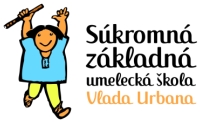 